ROYAL OAK MIDDLE SCHOOLPAC GeneralMeetingAGENDAFebruary 15th, 2017 								Meeting start time is 7:00pm.PAC EXECUTIVE: Co-President: Stefania Hutchison, Josie Pucci-Cocco, Treasurer: ChristineDutchak, Secretary: Lynn Hood, COPACS Rep: Jamie Disbrows, Grade 8 Liasons: Christa Easton, Rosalina Munro, Volunteer Coordinator:  Belinda Waller,Members at Large: Graham Spencer, Christine CarriganAnd 18 ROMS families attended.ROMS Administration: Carly Hunter, Ken BergeronCall meeting to orderPresident’s Welcome and Introductions									Approval of Agenda and Minutes-Belinda Waller approved last month’s minutes and Jenny Eastman seconded it.ROMS Administration Report School Value Statement-ROMS is a community of curious and resilient learners who conduct themselves with integrity and compassion.Greenlea improvements and Traffic. Thanks to Shannon Mark, we are getting a crosswalk across Greenlea to Paskin Way (along with a curb narrowing).Successes-Volleyball season in full swing with 11 teams runningSuccessful Pro-D day at North Saanich focusing on Design thinkingeg coding, robotics, problem solving skills, critical thinking skills for the kids.Last week of February-Feb. 27th-Rainbow run for diversity and Feb. 28th Pink Shirt DayThank you-It meant so much to be acknowledged by PAC for the handling of the Travinogas leak. Treasurer’s report-Currently at $8,500 in the bank.PAC Events coming up is Purdy’s fundraiser, staff appreciation and Spring fair-May 25thCoPACS-they want to know what the school PACs have been funding over the last two years.There was a presentation by Claremont School Counsellor RonatoPamawho provided information on the Grade 8 transition process, course selection and programs available at Claremont. Meeting adjourned 8:25pmNext meeting March March 15th, 7:00pmFundraising: Thanks to the businesses that sponsor fundraising for our school!PENINSULA CO-OP NUMBER: (58597) Put this number in your phone and don't forget to use it when you pay at the gas station or grocer.Country Grocer receipts: Save your receipts as PAC can earn gift cards to Country Grocer. The collection envelope is hanging by the PAC Bulletin Board at school.COBS bread: PAC participates in the COBS bread fundraising program. Mention Royal Oak when you go in and 5% will go back to our school with every purchase..PAC Email:  romsparents@gmail.comTHANK YOU FOR SUPPORTING ROMS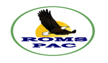 Statement of Financial PositionStatement of Financial PositionStatement of Financial Positionas at February 14, 2018as at February 14, 2018as at February 14, 2018$AssetsCash on Hand225.00 Chequing22,075.25 Gaming11,144.84 Total Assets33,445.09 Less LiablitiesChqs not cleared11,695.49 Grade 8 Farewell4,645.72 Annual Expenses Outstanding4,871.79 Staff Requests Outstanding3,737.37 Total Liabilities24,950.37 Net Financial Position8,494.72                       8,482.72 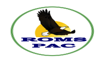 ROMS PACROMS PACROMS PACStatement of Income and ExpensesStatement of Income and ExpensesStatement of Income and ExpensesFor the period ending February 14, 2018For the period ending February 14, 2018For the period ending February 14, 2018  $  RevenueBC Gaming Funds                     12,820.00 PAC Donations                      3,643.50 Thrifty Smile Cards                      1,619.53 Monk Office School Supplies                      1,125.06 Grade 8 Farewell (Previous year revenue)Grade 8 Farewell (Previous year revenue)                         401.76 Save Around Coupon Books                      3,112.50 Welcome Back BBQ                         957.12 Peninsula Co-op Rebate                         221.16 Purdys Fundraiser                1,456.82 Total Revenue                     25,357.45 ExpensesEqualizaton Payments                      7,500.00 Equalizaton Payments - additional funds*Equalizaton Payments - additional funds*                      3,750.00 Principal Discretionary Fund                         500.00 PAC Discretionary Fund                           93.60 Bank Charges                           85.89 Grade 8 Farewell (previous year)                           55.26 Grade 8 Farewell                         350.00 BCC PAC Membership                           75.00 Spring Fun Day                         285.14 Immunization Snacks                         100.13 Island Sexual Health                         700.00 Teacher Requests - Sewing Machine RepairTeacher Requests - Sewing Machine Repair                         813.67 Teacher requests (previous year)*                           50.84 Teacher Requests - First Nation Eagle Club*Teacher Requests - First Nation Eagle Club*                         221.81 Teacher Requests - Craft Club*                         200.70 Teacher Requests - Band*                           48.72 Teacher Requests - Aprons/Sewing Machine repair*Teacher Requests - Aprons/Sewing Machine repair*                         806.40 Teacher Requests - Chrome Books*                      2,011.89 Teacher Requests - Jigsaw Puzzles*                           90.05 Teacher Requests - Seaquarium*                      1,422.40 Teacher Requests - Cox Amplifier (Rowing)*Teacher Requests - Cox Amplifier (Rowing)*518.57Teacher Requests - Girls Club*81.99Teacher Requests - Jive Balance Stools*Teacher Requests - Jive Balance Stools*642.93Total Expenses                     20,404.99 Total Increase (decrease) in Net AssetsTotal Increase (decrease) in Net Assets                      4,952.46 